                       КОМПЛЕКСНЫЙ ЦЕНТР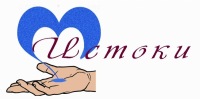                        СОЦИАЛЬНОГО ОБСЛУЖИВАНИЯ НАСЕЛЕНИЯ                         ПЕТРОЗАВОДСКОГО  ГОРОДСКОГО ОКРУГА                «ИСТОКИ»e-mail: istoki@karelia.ru      сайт:  http://www.social-ptz.ru/      тел./факс: 76-95-46                                                            МУ   СО Центр «Истоки   г. Петрозаводск                       Маломобильные клиенты Центра «Истоки» посетили музей    24 октября 2014 г. группа маломобильных клиентов отделения надомного обслуживаня Центра «Истоки» посетили  Национальный  музей.На микроавтобусе  Центра   в сопровожении геронтоволонтеров    Волонен Н.А., Котовой Л.Д, Морозовой Н.И, Юрьевой Г.М.  и специалиста Центра  пожилые люди  (от 81 до 89 лет),  практически не выходящие из дома,  посетили  Национальный музей  Республики Карелиии.  С  помощью экскурсовода  Ильиной  Светланы  участники поездки совершили увлекательное путешествие по Петрозаводску  19-20 веков.         Пожилые люди остались  довольны организованным для них мероприятием  и  знакомством с геронтоволонтерами, их вниманием и общением. Обменялись телефонами. Волонтеры  высказали намерение  продолжить контакты и оказание помощи  этим пожилым людям.   На фото: во время посещения музея.Информацию подготовила Т.М. Цымбал Согласовано директорм Центра «Истоки» Е.В. Росенстанд  